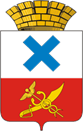 Администрация Городского округа «город Ирбит»Свердловской областиПОСТАНОВЛЕНИЕот  26 января 2022 года № 38-ПАг. ИрбитО внесении изменений в состав противопаводковой подкомиссии комиссии по предупреждению и ликвидации чрезвычайных ситуаций и обеспечения пожарной безопасности Городского округа «город Ирбит» Свердловской области, утвержденной постановлением администрации Городского округа «город Ирбит» Свердловской области от 31.03.2021 № 471-ПА «О противопаводковой подкомиссии комиссии по предупреждению и ликвидации чрезвычайных ситуаций и обеспечения пожарной безопасностиГородского округа «город Ирбит» Свердловской области» В связи с кадровыми изменениями, в целях оперативного реагирования на складывающуюся паводковую обстановку, обеспечения жизнедеятельности населения, устойчивого функционирования предприятий, безаварийного пропуска весеннего половодья на территории Городского округа «город Ирбит» Свердловской области, руководствуясь статьей 30 Устава Городского округа «город Ирбит» Свердловской области, администрация Городского округа «город Ирбит» Свердловской областиПОСТАНОВЛЯЕТ: 1. Утвердить состав противопаводковой подкомиссии комиссии по предупреждению и ликвидации чрезвычайных ситуаций и обеспечения пожарной безопасности Городского округа «город Ирбит» Свердловской области (прилагается).2. Контроль за исполнением настоящего постановления возложить на первого заместителя главы администрации Городского округа «город Ирбит» Свердловской области С.С. Лобанова.3. Настоящее постановление разместить на официальном сайте администрации Городского округа «город Ирбит» Свердловской области (www.moirbit.ru).Глава Городского округа«город Ирбит» Свердловской области                                                         Н.В. ЮдинПриложениек постановлению администрации Городского округа «город Ирбит»Свердловской областиот  26.01.2022 № 38-ПАСОСТАВпротивопаводковой подкомиссии комиссии по предупреждению и ликвидации чрезвычайных ситуаций и обеспечения пожарной безопасностиГородского округа «город Ирбит» Свердловской областиПредседатель комиссии:– Лобанов Сергей Семенович – первый заместитель главы администрации Городского округа «город Ирбит» Свердловской области.Заместитель председателя комиссии:– Ляпунов Вадим Витальевич - начальник отдела гражданской защиты и общественной безопасности администрации Городского округа «город Ирбит» Свердловской области.Секретарь комиссии:– Сутягин Александр Григорьевич – директор муниципального казённого учреждения Городского округа «город Ирбит» Свердловской области «Центр общественной безопасности».Члены комиссии:– Чесноков Владимир Александрович – директор муниципального унитарного предприятия Городского округа «город Ирбит» Свердловской области «Ресурс»;– Адамбаева Людмила Анатольевна – директор муниципального бюджетного общеобразовательного учреждения Городского округа «город Ирбит» Свердловской области «Основная общеобразовательная школа № 5»;– Васильев Станислав Сергеевич - директор муниципального унитарного предприятия Городского округа «город Ирбит» Свердловской области «Водоканал-Сервис»;– Волкова Надежда Владимировна - заместитель главы администрации Городского округа «город Ирбит» Свердловской области;– Груздев Сергей Александрович – начальник сервисного центра город Ирбит Екатеринбургского филиала публичного акционерного общества «Ростелеком» (по согласованию);– Девитьярова Галина Александровна – начальник территориального отдела Управления Роспотребнадзора по Свердловской области в городе Ирбит, Ирбитском, Слободо-Туринском, Тавдинском, Таборинском и Туринском районах (по согласованию);– Карпов Александр Леонидович – начальник Ирбитского района коммунальных электрических сетей акционерного общества «Облкоммунэнерго» (по согласованию);– Мартынов Александр Васильевич – исполняющий полномочия директора муниципального бюджетного учреждения Городского округа «город Ирбит» Свердловской области «Благоустройство»;– Музычкин Иван Михайлович – начальник 60 пожарно-спасательной части 54 пожарно-спасательного отряда федеральной противопожарной службы Государственной противопожарной службы Главного управления Министерства Российской Федерации по делам гражданской обороны, чрезвычайным ситуациям и ликвидации последствий стихийных бедствий по Свердловской области (по согласованию);– Подушкин Дмитрий Анатольевич – главный врач государственного автономного учреждения здравоохранения Свердловской области «Ирбитская центральная городская больница» (по согласованию);– Ситнова Наталья Анатольевна – директор муниципального унитарного предприятия «Комбинат питания» Городского округа «город Ирбит» Свердловской области;– Новосёлов Евгений Валерьевич – начальник межмуниципального отдела Министерства внутренних дел России «Ирбитский» (по согласованию);– Фоминых Олег Владимирович – директор муниципального унитарного предприятия  Городского округа «город Ирбит» Свердловской области «Ирбит-Авто-Транс»;– Шумков Евгений Николаевич – начальник Единой дежурно-диспетчерской службы Городского округа «город Ирбит» Свердловской области.